CURRICULUM VITEA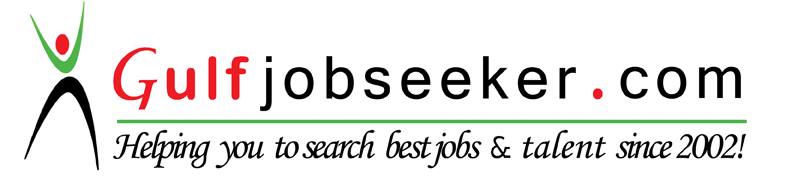 Whats app  Mobile:+971504753686 Gulfjobseeker.com CV No:260401E-mail: gulfjobseeker@gmail.comCAREER OBJECTIVE         Seeking a challenging opportunity within the organization where my knowledge,          Skills and experience can be extensively applied and allows me to learn newenvironments and concepts for my career growth.PROFESSIONAL EXPERIENCEOrganization	: 	Cognizant Technology SolutionsDesignation	:	Senior process associateDuration 	: 	From Sep 18th 2008 till dateCompany Profile:Cognizant Technology Solutions Corporation is a multinational information technology, consulting and business process outsourcing company which combines the leading providers of financial, property and consumer Information into a multifaceted new company. We help you assess business issuesfrom every angle to gain the perspective you need to take decisive actions that will  help your business excel.Job Profile:           • Production for team Cycle Management           • Team Management           • Inventory Management           • Training on All process for new agentsAcademic Profile:            • Besant Women’s college, BACHELOR IN COMMERCE, 2006-2008• Besant Women’s PU college, Mangalore, Pre-university, 2004-2006           • Canara Girls High school, Mangalore, S.S.L.C, 2002-2004IT SKILLS:•MS Office, Internet and E-mail applications.PERSONAL DETAILS	 Date of Birth		: 	18-06-1987	 Sex       			: 	Female	 Nationality 		: 	Indian	 Marital Status 		: 	Married	 Language Known	:	 English, Kannada, Tulu, Hindi		PERSONAL FEATURES	 A result oriented self-starter, confident, skilled & quick learner with excellent	Communication skills, great team member, flexible personality, quest for professional	up-gradation, sincere, expert in working under pressure and can get along easily	With others.